XXVIII созыв                                                                             27- заседание                       ҚАРАР                                              			                     РЕШЕНИЕ«26» ноябрь 2021й.                        №27/116                            «26» ноября 2021г.   О признании утратившим силу некоторых решений Совета сельского поселения Московский сельсовет муниципального района Дюртюлинский район Республики Башкортостан Рассмотрев экспертные заключения Государственного комитета Республики Башкортостан по делам юстиции от 14.12.2020 года №HГР RU03033705201200024,  от 24.12.2020 года №HГР RU03033705201100021,  с  целью приведения в соответствии с законодательством муниципальных нормативных правовых актов,    руководствуясь с Федеральным законом Российской Федерации от 06.10.2003 № 131-ФЗ «Об общих принципах организации местного самоуправления в Российской Федерации» Совет сельского поселения Московский сельсовет муниципального района Дюртюлинский район Республики Башкортостанрешил:1. Признать утратившим силу решения Совета от 17.09.2012г. №92 «Об утверждении  Положения об установлении Порядка создания и использования, в том числе на платной основе, парковок (парковочных мест), расположенных на автомобильных дорогах общего пользования местного значения сельского поселения Московский сельсовет муниципального района Дюртюлинский районРеспублики Башкортостан». 2. Признать утратившим силу решения Совета от 19.10.2011г. №33 «Об утверждении Положения о порядке обращения с ртутьсодержащими отходами на территории сельского поселения Московский сельсовет муниципального района Дюртюлинский район Республики Башкортостан».3. Контроль за исполнением настоящего оставляю за собой. Глава сельского поселения                                                          Д.З.Хуснутдинов Башкортостан   РеспубликаһыДүртөйлө районы муниципаль районыныңМәскәү  ауыл  советы ауыл биләмәһе СоветыКалинин урамы, 47/1й.. Мәскәү ауылы, Дүртөйле районы, Башкортостан  Республикаһы, 452311 Тел. (34787) 63-1-48, факс (34787) 63-149Е-mail: mosk.selsovet@yandex.ru 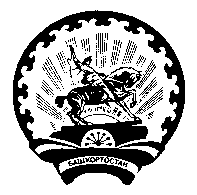 Совет  сельского поселенияМосковский сельсоветмуниципального районаДюртюлинский районРеспублики  БашкортостанКалинина ул., д.47/1, с. Москово, Дюртюлинский районРеспублика Башкортостан, 452311Тел. (34787) 63-1-48, факс  8-347-87-63-149Е-mail: mosk.selsovet@yandex.ru 